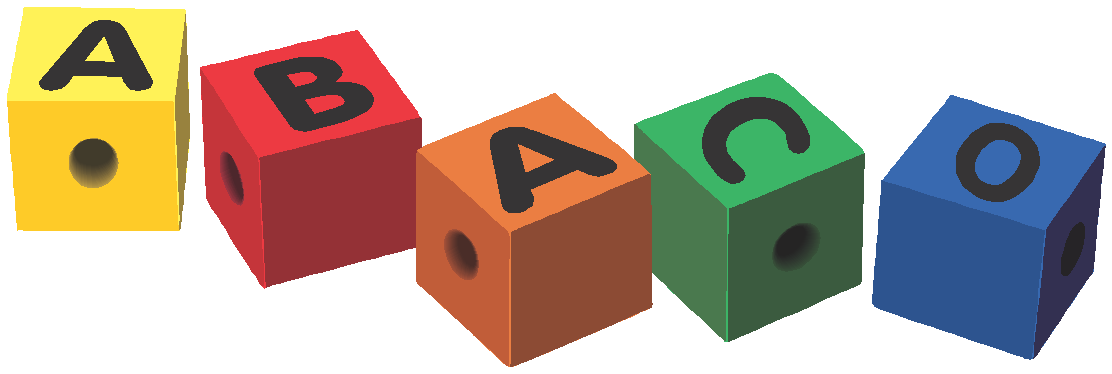 Campi Estivi 2019Cari genitori,siamo felici di comunicarvi che anche quest’anno, durante l’estate, offriremo il nostro servizio e la nostra professionalità, attraverso i Campi Estivi. Per poterci organizzare al meglio e per poter offrire un Campo Estivo di qualità è fondamentale per noi conoscere la frequenza dei vostri figli durante l’estate.In base al numero dei bambini presenti, potremo infatti definire i laboratori da proporre, che saranno diversificati ed affidati a personale specializzato, affiancato dalle maestre della scuolaSono previste due proposte di frequenza: 5 giorni interi alla settimana il cui costo è di 280 CHF, pasti inclusi.  .5 mezze giornate il cui costo è di 180 CHF, pasti inclusi.Le settimane da voi prenotate per il campo estivo verranno ugualmente fatturate anche nel caso in cui il bambino non dovesse frequentare.La frequenza al Campo Estivo diventa possibile solo a pagamento avvenuto.Vi chiediamo cortesemente di indicare con una crocetta, le settimane in cui vostro figlio frequenterà i Campi Estivi:17 - 19 giugno 24 - 28 giugno01 - 05 luglio08 - 12 luglio15 – 19 luglio22 – 26 luglio29 luglio – 2 agosto19 – 23 agosto26 – 30 agostoVi chiediamo cortesemente di compilare il modulo sottostante e consegnarlo a scuola.-------------------------------------------------------------------------------------------------------------------------------Io sottoscritto………………………………………………………………………………………Genitore di ………………………………………………………………………………………….Dichiaro di avere preso visione di quanto precede.Lugano, ………………………Firma………………………………………………………….